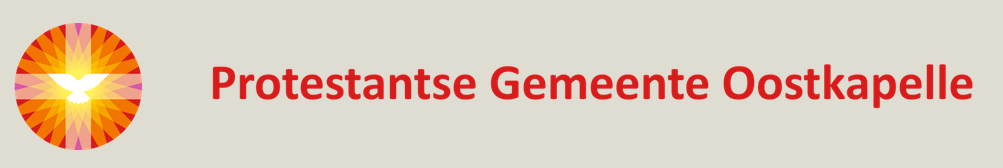 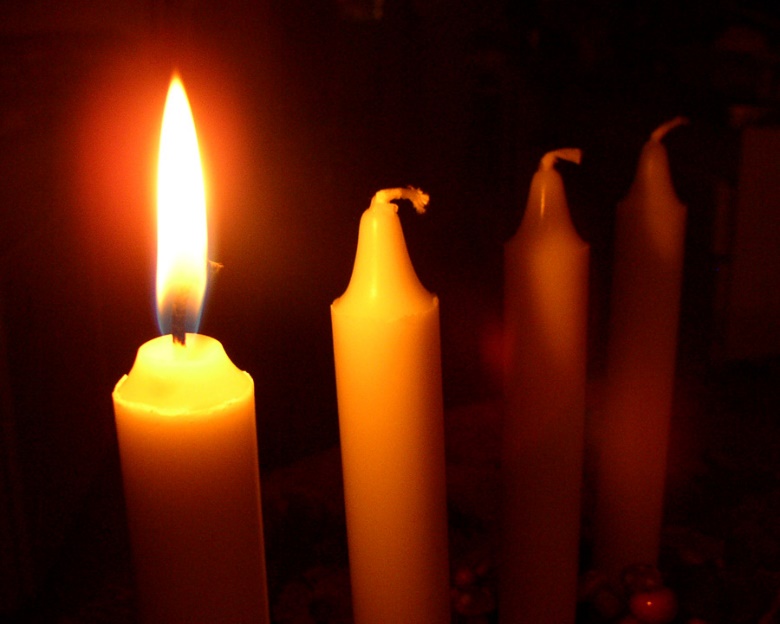 L i t u r g i eOrde van dienst voor zondag 27 november 2022 in de protestantse Zionskerk te Oostkapelle.1ste zondag van Advent. Liturgische kleur:  paars. Predikant:  ds. Ph.A. Beukenhorst.  Ouderling van dienst is Sjoerd Blaas en organist is Cocky Klaver. DIENST VAN DE VOORBEREIDINGOrgelspel vooraf:  variaties op ‘Kom tot ons, de wereld wacht’ (Erfurt 1524)Welkom en mededelingen door de ouderling van dienst Aansteken van de eerste AdventskaarsZingen: Liedboek Psalm 25: strofen 1, 2 en 3 – ‘Heer, ik hef mijn hart en handen’ [Psalm van de zondag bij 1ste Advent]Inleiding en Liturgische opening met meegesproken bemoediging en groetKorte uitleg over de Liturgische bloemschikking “Aan tafel – plek voor iedereen” –              Tekst:   ‘Jong is zij, mooi in paarse rouw, aan de koninklijke tafel’Kyriegebed om vrede en ontferming voor mens en wereldAdvent: een tijd van bezinning en toeleven naar, daarom nu geen gloria lofzangDIENST VAN HET WOORDGebed bij de opening van de Bijbel  Bijbellezing door lector Krijn Jan Coppoolse: 2 Samuël 11, 1-17 plus 26-27  Zingen:  Liedboek 442: strofen 1 en 2 – ‘Op U, mijn Heiland, blijf ik hopen’Bijbellezing door lector Krijn Jan Coppoolse:  Matteüs 1, 1 t/m 6  (NBV21)Zingen:  Liedboek 439:  strofen 1, 2 en 3 – ‘Verwacht de komst des Heren’Uitleg en verkondigingMeditatief orgelspel:  ‘Berceuse’  (John Marsh)Zingen:  Liedboek 462: strofen 1, 2, 5 en 6 – ‘Zal er ooit een dag van vrede’DIENST VAN GEBEDEN EN GAVENVoorbeden – Stil gebed – Onze VaderZingen: Liedboek 418: strofen 1, 2 en 3 – ‘God schenk ons de kracht’Slotwoorden    /   Heenzending en Zegen  /   Staande zingen:   Liedboek 431.c.Uitleidend orgelspelCollecten bij de uitgang: 1ste PG Oostkapelle (NL38 RABO 0375 5191 57); 2de Kinderen Colombia (Kerk in Actie) (via de Diaconie: NL45 RBRB 0845 0168 57).Welkom bij koffie en thee in de zijruimte        